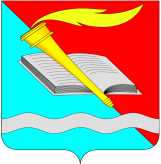  администрация Фурмановского  муниципального районаПОСТАНОВЛЕНИЕот 22.04.2022	                             				                      № 407 г. Фурманов О внесении изменений в постановление администрации от 15.03.2016 № 147 «Об утверждении Положения об отделе внутреннего муниципального финансового контроля администрации Фурмановского муниципального района и должностных инструкций начальника и главного специалиста»В соответствии с Федеральными законами от 26.07.2019 N 199-ФЗ «О внесении изменений в Бюджетный кодекс Российской Федерации в части совершенствования государственного (муниципального) финансового контроля, внутреннего финансового контроля и внутреннего финансового аудита», от 29.11.2021 № 384-ФЗ «О внесении изменений в Бюджетный кодекс Российской Федерации и отдельные законодательные акты Российской Федерации и установлении особенностей исполнения бюджетов бюджетной системы Российской Федерации в 2022 году», пунктом 1 статьи 269.2 Бюджетного кодекса Российской Федерации предусматривающей полномочия органов внутреннего государственного (муниципального) финансового контроля по осуществлению внутреннего государственного (муниципального) финансового контроля, администрация Фурмановского муниципального районап о с т а н о в л я е т:Внести в Постановление администрации Фурмановского муниципального района от 15.03.2016 № 147 «Об утверждении Положения об отделе внутреннего муниципального финансового контроля администрации Фурмановского муниципального района и должностных инструкций начальника и главного специалиста» следующие изменения: 1.1. Пункт 2.1.1. раздела 2 «Полномочия отдела» Приложения  № 1 к постановлению  администрации Фурмановского муниципального района от 15.03.2016  № 147 изменить и читать в новой редакции:                  2.1.1. Осуществляет внутренний муниципальный финансовый контроль:- контроль за соблюдением положений правовых актов, регулирующих бюджетные правоотношения, в том числе устанавливающих требования к бухгалтерскому учету и составлению и представлению бухгалтерской (финансовой) отчетности государственных (муниципальных) учреждений;- контроль за соблюдением положений правовых актов, обусловливающих публичные нормативные обязательства и обязательства по иным выплатам физическим лицам из бюджетов бюджетной системы Российской Федерации, формирование доходов и осуществление расходов бюджетов бюджетной системы Российской Федерации при управлении и распоряжении государственным (муниципальным) имуществом и (или) его использовании, а также за соблюдением условий договоров (соглашений) о предоставлении средств из соответствующего бюджета, государственных (муниципальных) контрактов;- контроль за соблюдением условий договоров (соглашений), заключенных в целях исполнения договоров (соглашений) о предоставлении средств из бюджета, а также в случаях, предусмотренных настоящим Кодексом, условий договоров (соглашений), заключенных в целях исполнения государственных (муниципальных) контрактов;- контроль за достоверностью отчетов о результатах предоставления и (или) использования бюджетных средств (средств, предоставленных из бюджета), в том числе отчетов о реализации государственных (муниципальных) программ, отчетов об исполнении государственных (муниципальных) заданий, отчетов о достижении значений показателей результативности  предоставления  средств из бюджета;- контроль в сфере закупок, предусмотренный законодательством Российской Федерации о контрактной системе в сфере закупок товаров, работ, услуг для обеспечения государственных и муниципальных нужд.2. Опубликовать постановление в официальном издании «Вестник администрации Фурмановского муниципального района и Совета Фурмановского муниципального района», а также разместить на официальном сайте Фурмановского муниципального района.3.  Настоящее постановление вступает в силу с момента его подписания.4. Контроль за исполнением настоящего постановления возложить на заместителя главы администрации Фурмановского муниципального района О.В. Куранову.Н.Н. Левашова2-25-70, ofmr@bk.ru        Глава Фурмановского муниципального района                        П.Н. Колесников